Obec Čepřovice ve spolupráci s knihovnou Čepřovice si pro Vás připravila zajímavou besedu se spisovatelkou paní Mgr. Marií Vilánkovou:KDY: 31. 3. 2020OD: 18:00 HodKDE: V zasedací místnosti obecního úřadu Čepřovic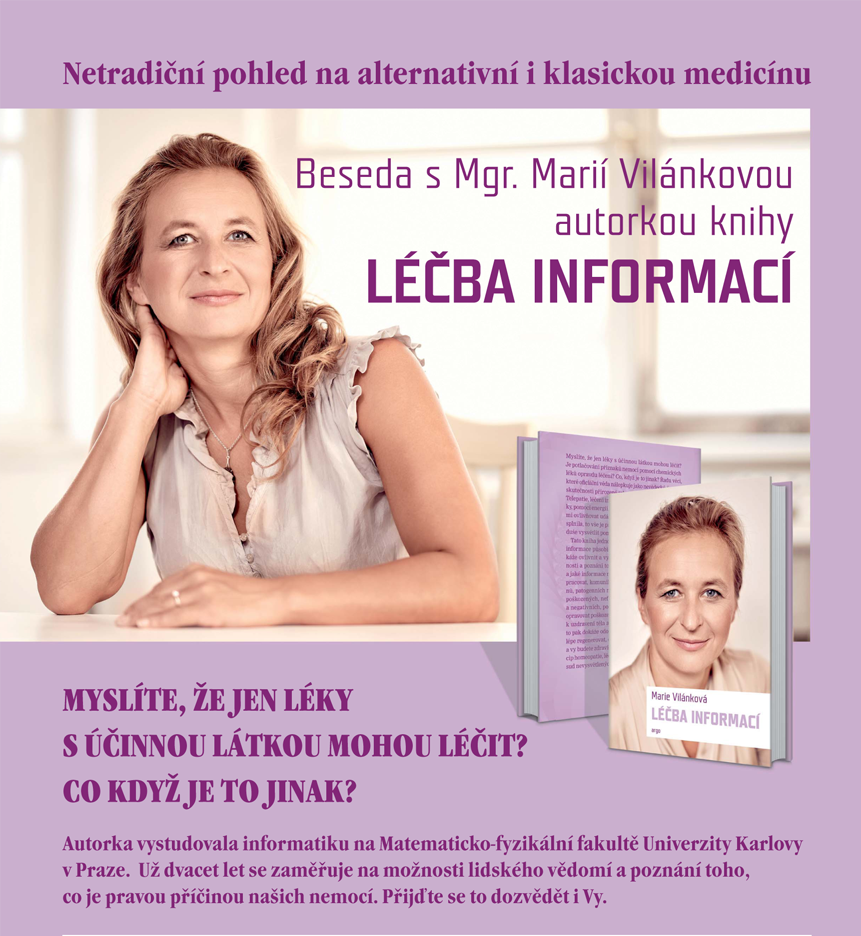 